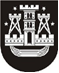 KLAIPĖDOS MIESTO SAVIVALDYBĖS TARYBASPRENDIMASDĖL ATLEIDIMO NUO žemės MOKESČIO MOKĖJIMO2016 m. gruodžio 22 d. Nr. T2-294KlaipėdaVadovaudamasi Lietuvos Respublikos vietos savivaldos įstatymo 16 straipsnio 2 dalies 18 punktu ir Lietuvos Respublikos žemės mokesčio įstatymo 8 straipsnio 3 dalimi, Klaipėdos miesto savivaldybės taryba nusprendžia:Atleisti savivaldybės biudžeto sąskaita UAB „SMI Lietuva“ (kodas 125221025) nuo 2016 metų žemės mokesčio dalies, kuri sudaro 607,00 Eur, mokėjimo už žemės sklypo, esančio adresu: Taikos pr. 64, Klaipėda, dalį.  Šis sprendimas gali būti skundžiamas Lietuvos Respublikos administracinių bylų teisenos įstatymo nustatyta tvarka. Savivaldybės merasVytautas Grubliauskas